Ո Ր Ո Շ ՈՒ Մ04 մայիսի 2021 թվականի  N 544-ԱՎԱՐՉԱԿԱՆ ՏՈՒՅԺ ՆՇԱՆԱԿԵԼՈՒ ՄԱՍԻՆՀայաստանի Հանրապետության Սյունիքի մարզի Կապան համայնքի ղեկավարի տեղակալ Գոռ Թադևոսյանս քննելով Կառլեն Արմենակի Հայրապետյանի նկատմամբ Վարչական իրավախախտումների վերաբերյալ Հայաստանի Հանրապետության օրենսգրքի 1541 հոդվածի հատկանիշներով հարուցված վարչական իրավախախտման վերաբերյալ գործը, ՊԱՐԶԵՑԻԿառլեն Արմենակի Հայրապետյանին 16․06․2020թ․ տրվել է N 32 շինարարության թույլտվություն` Կապան քաղաքի Թումանյան փողոցի թիվ 4/2, 4 հասցեում խանութ -սրահի կառուցման համար։ Շինարարության թույլտվությամբ նախատեսվել է, որ շինարարական աշխատանքները պետք է իրականացվեն և ավարտվեն 3 (երեք) ամսվա ընթացքում, սակայն նշված աշխատանքները նախատեսված ժամկետում ավարտին չեն հասցվել։ Այսինքն՝ Կառլեն Արմենակի Հայրապետյանը կատարել է վարչական իրավախախտում (զանցանք), որը նախատեսված է Վարչական իրավախախտումների վերաբերյալ Հայաստանի Հանրապետության օրենսգրքի 1541 հոդվածով, մեղավոր է այն կատարելու մեջ և ենթակա է վարչական պատասխանատվության։Շինարարության նախահաշվային արժեքը կազմում է 5933930 ՀՀ դրամ։ Հաշվի առնելով վերը շարադրված հիմնավորումները և ղեկավարվելով «Տեղական ինքնակառավարման մասին» Հայաստանի Հանրապետության օրենքի 35-րդ հոդվածի   1-ին մասի 26-րդ կետով, Վարչական իրավախախտումների վերաբերյալ Հայաստանի Հանրապետության օրենսգրքի 32-րդ, 1541-րդ, 2191-րդ, 281-րդ և 282-րդ հոդվածներով՝ՈՐՈՇԵՑԻ 1. Կառլեն Արմենակի Հայրապետյանին Վարչական իրավախախտումների վերաբերյալ Հայաստանի Հանրապետության օրենսգրքի 1541 հոդվածի 1-ին պարբերությամբ նախատեսված վարչական իրավախախտում կատարելու համար որպես վարչական տույժ նշանակել տուգանք՝ շինարարության նախահաշվային արժեքի մեկ տոկոսի՝ 59340 ՀՀ դրամի չափով:2. Նշանակված տուգանքը ենթակա է վճարման (ՀՀ ՖՆ գործառնական վարչության հ/հ 900315201153) սույն որոշումը հանձնելու օրվանից ոչ ուշ, քան  տասնհինգ օրվա ընթացքում, իսկ որոշումը գանգատարկելու կամ բողոքարկելու դեպքում` գանգատը կամ բողոքը առանց բավարարման թողնելու մասին ծանուցման օրվանից ոչ ուշ, քան տասնհինգ օրվա ընթացքում:  3. Սույն որոշմամբ նշանակված տուգանքի վճարումը չկատարելու դեպքում սույն որոշումը կներկայացվի հարկադիր կատարման «Վարչարարության հիմունքների և վարչական վարույթի մասին» ՀՀ օրենքին համապատասխան` վարչական ակտն անբողոքարկելի դառնալուց հետո՝ եռամսյա ժամկետում:4․ Սույն որոշումն ուժի մեջ է մտնում վարչական ակտի հասցեատիրոջն ՀՀ օրենսդրությամբ սահմանված կարգով իրազեկելուն հաջորդող օրվանից։5. Սույն որոշումը կարող է գանգատարկվել (բողոքարկվել) վարչական կարգով՝ այն սահմանված կարգով հանձնելու (հանձնված համարվելու) օրվանից հետո՝ երեսուն օրվա ընթացքում կամ Հայաստանի Հանրապետության վարչական դատարան՝ երկամսյա ժամկետում` որոշումն ուժի մեջ մտնելու պահից։ՀԱՄԱՅՆՔԻ ՂԵԿԱՎԱՐԻ ՏԵՂԱԿԱԼ                               ԳՈՌ ԹԱԴԵՎՈՍՅԱՆ2021թ. մայիսի 04 
ք. ԿապանՍույն որոշման օրինակը ստացա  «       » մայիսի 2021թ․  ____________________ Կառլեն Հայրապետյան
ՀԱՅԱՍՏԱՆԻ ՀԱՆՐԱՊԵՏՈՒԹՅԱՆ 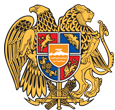 ԿԱՊԱՆ ՀԱՄԱՅՆՔԻ ՂԵԿԱՎԱՐ
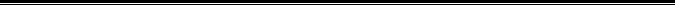 Հայաստանի Հանրապետության Սյունիքի մարզի Կապան համայնք 
ՀՀ, Սյունիքի մարզ, ք. Կապան, +374-285-42036, 060521818, kapan.syuniq@mta.gov.am